Publicado en Barcelona el 29/05/2024 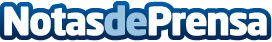 Veosat celebra 25 años como referente en soluciones de gestión de flotas en SIL Barcelona y Tech4FleetVeosat, líder en soluciones tecnológicas para la gestión de flotas, celebra 25 años de innovación constante. Gracias a sus dispositivos específicos y un software completo y adaptado a las necesidades de cada sector, las empresas con flotas de vehículos o maquinaria están optimizando recursos, reduciendo costes y mejorando la seguridad y eficiencia operativa, beneficios cruciales en un entorno cada vez más dinámicoDatos de contacto:Jorge SeguraVeosat+34 93 497 61 78Nota de prensa publicada en: https://www.notasdeprensa.es/veosat-celebra-25-anos-como-referente-en Categorias: Nacional Logística Software Movilidad y Transporte Innovación Tecnológica http://www.notasdeprensa.es